06.03.2019                                                                                           №3АДМИНИСТРАЦИЯ ПИНЧУГСКОГО  СЕЛЬСОВЕТАБОГУЧАНСКОГО РАЙОНА
 КРАСНОЯРСКОГО КРАЯП О С Т А Н О В Л Е Н И Е06.03.2019 г.                              п. Пинчуга                                              №   35 -пО внесении изменений в постановление № 53-п от 15.06.2015 г. «Об утверждении Положения о межведомственной комиссии по оценке жилых помещений  в целях признания помещения жилым помещением, жилого помещения непригодным для проживания и многоквартирного дома аварийным и подлежащим сносу или реконструкции».В целях приведения в соответствие с действующим законодательством, руководствуясь  Положением о признании помещения жилым помещением, жилого помещения непригодным для проживания и многоквартирного дома аварийным и подлежащим сносу  или реконструкции, утверждённым постановлением Правительства Российской Федерации от 28.01.2006 №47 (в ред. Постановлений Правительства РФ от 02.08.2016 № 746, от 09.07.2016 г. № 649), руководствуясь Уставом Пинчугского сельсовета, а так же в связи со сложением полномочий Чаусенко Александра ВикторовичаПОСТАНОВЛЯЮ:1. Внести в состав межведомственной комиссии по оценке жилых помещений  в целях признания помещения жилым помещением, жилого помещения непригодным для проживания и многоквартирного дома аварийным и подлежащим сносу или реконструкции следующие изменения:- вывести из состава членов комиссии председателя - А.В. Чаусенко;- ввести в состав членов комиссии председателя - А.В. Логинова 2. Контроль за исполнением настоящего постановления возложить на заместителя Главы Пинчугского сельсовета.3. Опубликовать Постановление в газете «Пинчугский вестник» и разместить на официальном сайте администрации Пинчугского сельсовета. 4. Настоящее постановление вступает в силу в день, следующий за днем его официального опубликования в газете «Пинчугский вестник». Глава Пинчугского сельсовета                                             А.В. Логинов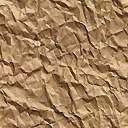 